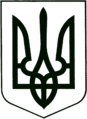 УКРАЇНА
    МОГИЛІВ - ПОДІЛЬСЬКА МІСЬКА РАДА 
   ВІННИЦЬКОЇ ОБЛАСТІВИКОНАВЧИЙ КОМІТЕТ  РІШЕННЯ№213Від 29.07.2021р.                                                       м. Могилів – Подільський  Про виконання бюджету Могилів-Подільської міської територіальної громади Могилів-Подільського району Вінницької областіза I півріччя 2021 року           Керуючись ст. 28 Закону України «Про місцеве самоврядування в Україні», ст.80 Бюджетного кодексу України, заслухавши та обговоривши інформацію начальника фінансово-економічного управління міської ради     Ротара В.І.,-  виконком міської ради ВИРІШИВ:1. Інформацію начальника фінансово-економічного управління міської ради Ротара В.І. про виконання бюджету Могилів - Подільської міської територіальної громади Могилів - Подільського району Вінницької області за I півріччя 2021 року взяти до відома. 2. Рекомендувати ГУ ДПС у Вінницькій області (Суржиков М.А.) забезпечувати своєчасне та у повному обсязі надходження до бюджету Могилів-Подільської міської територіальної громади податків, зборів (обов’язкових платежів) та інших доходів відповідно до законодавства та затвердженого плану  доходів.3. Керівникам бюджетних установ забезпечити своєчасне та повне подання звітності про надходження та використання бюджетних коштів, виконання вимог щодо обліку та внутрішнього контролю за раціональним використанням бюджетних коштів у відповідності із Бюджетним кодексом України.4. Фінансово - економічному управлінню міської ради (Ротар В.І.) забезпечити першочергове фінансування видатків по захищених статтях бюджету, дотримуючись пропорційності по всіх бюджетних установах.5. Контроль за виконанням даного рішення покласти на першого заступника міського голови Безмещука П.О..Перший заступник міського голови                                           Петро БЕЗМЕЩУК